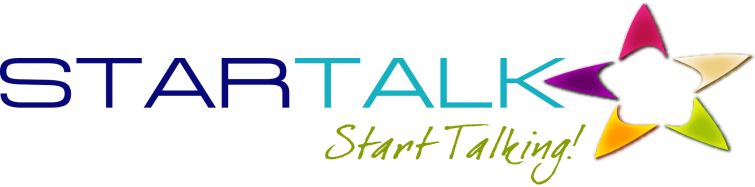 2018 STARTALK Student ProgramParent Information SessionHutchinson Hall 305 J6:00-7:00June 28, 2018AGENDA6:00		Welcome and Refreshments		Introduction of Project Team6:15		Project Overview and WebsiteProgram Dates Goals and ObjectivesGlobal Project-Based Learning and Use of TechnologyStudent Expectations and Anticipated OutcomesTesting			Awarding of High School and College Credits6:45		Q & A